от 6 июля 2020 года    № 12Распоряжение    О подготовке и проведении месячника безопасности на водных объектах в Себеусадском сельском поселенииВ целях проведения комплекса дополнительных мероприятий, направленных на обеспечение безопасности людей на воде, сохранение их жизни и здоровья:1. В период с 6 июля по 6 августа  2020 г. провести Месячник безопасности на водных объектах в Себеусадском сельском поселении. 2. Утвердить прилагаемый План месячника безопасности на водных объектах в Себеусадском сельском поселении (далее – План).3. Представить доклад о проделанной работе в Комиссию по предупреждению и ликвидации чрезвычайных ситуаций и обеспечению пожарной безопасности администрации  муниципального образования "Моркинский муниципальный район" через отдел ГОЧС и мобилизационной работе к 7 августа 2020 года.4. Контроль за исполнением настоящего распоряжения возложить на специалиста, уполномоченного на решение задач в области  ГО ЧС.УТВЕРЖДЕНраспоряжением председателя Комиссии по предупреждению и ликвидации чрезвычайных ситуаций и обеспечению пожарной безопасности Себеусадской сельской администрацииот 6 июля 2020 года № 12П Л А Нпроведения месячника безопасности  на водных объектах в Себеусадском сельском поселениид.Себеусад2020 г.Основная цель месячника безопасности на водных объектах Проведение комплекса мероприятий, направленных на обеспечение безопасности людей на воде, сохранение их жизни и здоровья путем активизации деятельности руководителей министерств и ведомств, глав администраций муниципальных образований, руководителей организаций в обеспечении выполнения требований Правил охраны жизни людей на водных объектах в Республике Марий Эл.Основные задачи месячника безопасности на водных объектах:1. Реализация органами местного самоуправления полномочий, определенных Федеральным законом от 6 октября . № 131-ФЗ «Об общих принципах организации местного самоуправления в Российской Федерации» 
по осуществлению мероприятий по обеспечению безопасности людей на водных объектах, сохранению их жизни 
и здоровья.2. Приведение мест массового отдыха населения на водных объектах к требованиям Правил охраны жизни людей на водных объектах в Республике Марий Эл, утвержденных постановлением Правительства Республики Марий Эл
от 24 августа . № 194 «О мерах по обеспечению безопасности людей на водных объектах, охране их жизни
и здоровья в Республике Марий Эл».3. Проведение дополнительной разъяснительной и пропагандистской работы среди населения, в детских оздоровительных лагерях о безопасном поведении на воде, приемам и способам оказания помощи терпящим бедствие.4. Выявление на водоемах опасных для купания мест, установка во всех местах, запрещенных для купания специальных знаков безопасности на водных объектах и дополнительных информационных аншлагов.5. Повышение эффективности мероприятий по обеспечению безопасности людей на водных объектах.6. Повышение эффективности профилактических мероприятий по предупреждению аварийности маломерных судов и несчастных случаев с людьми на водных объектах.П Л А Нпроведения месячника безопасности на водных объектах в Республике Марий ЭлВОЛАКСОЛА ЯЛЫСЕ АДМИНИСТРАЦИЙЫН       ТУРГОЧ КАЙШЕ СИТУАЦИЙ-ВЛАКЫМ ОНЧЫЛГОЧ КОРАНДЫМЕ ДА ПЫТАРЫМЕ ДА ТУЛАЗАП ЛУДЫКШЫДЫМЫЛЫКЫМ ШУКТЫМО ШОТЫШТО КОМИССИЙЖЕ 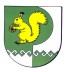 КОМИССИЯПО ПРЕДУПРЕЖДЕНИЮ И ЛИКВИДАЦИИ ЧРЕЗВЫЧАЙНЫХ СИТУАЦИЙ И ОБЕСПЕЧЕНИЮ ПОЖАРНОЙ БЕЗОПАСНОСТИ СЕБЕУСАДСКОЙ СЕЛЬСКОЙ АДМИНИСТРАЦИИГлава администрации, председатель КЧС и ОПБ Себеусадской сельской администрации  Ю.И.Букетов   № п/пПланируемые мероприятияСрок проведенияОтветственный исполнительОтметка об исполнении123451Постановка задач должностным лицам на организацию и проведение мероприятий месячника безопасности на водных объектах с учетом проведения профилактических мероприятий по недопущению распространения новой коронавирусной инфекции COVID-19. до 06.07.2020Глава администрации4Мониторинг состояния мест традиционного отдыха людей у воды. Проведение профилактической работы с населением в местах отдыха у воды, направленной на обеспечение безопасности, сохранение жизни и здоровья людей. В ходе месячникаГлава администрации5Информирование населения путем дополнительного размещения в СМИ сведений о санитарно-эпидемиологической ситуации, сроках открытия купального сезона, разрешенных и запрещенных для купания местах, мерах безопасности при купании, установленных запретах и ограничениях, в том числе мерах по профилактике распространения на пляжах новой коронавирусной инфекции COVID-19, правилах оказания помощи терпящим бедствие на воде.Организация пропаганды здорового образа жизни и безопасного отдыха населения у воды.в ходе месячника Специалисты  администрации6Своевременное доведение до населения информации о случаях гибели людей на воде, произошедших в муниципальном образовании и республике путем размещения информации в СМИ, распространения листовок в местах отдыха у воды, местах массового нахождения людей (магазинах, столовых, кафе, почте, подъездах домов и др.) и их предварительных причинах. в ходе месячникаСотрудники администрации   7Организация установки (обновления) в запрещенных для купания местах специальных информационных знаков о запрещении купания, аншлагов о запрете купания.в ходе месячникаСотрудники администрации  8Мониторинг наличия в местах, запрещенных для купания, специальных информационных знаков о запрещении купания, аншлагов о запрете купания и гибели в этом месте человека (людей) с годом (годами) гибели. в ходе месячникаСотрудники администрации9Организация работы по привлечение граждан 
к административной ответственности по статье 18.2 Закона Республики Марий Эл от 4 декабря 2002 года № 43-З «Об административных правонарушениях в Республике Марий Эл» за купание в местах, где выставлены специальные информационные знаки о запрете купания.в ходе месячника Глава администрации13Организация проведения работы с детьми и родителями по безопасному поведению на водных объектах. Доведение мер безопасности на воде и запретов, определенных Правилами охраны жизни людей на водных объектах в Республике Марий Эл.Уточнение списков детей, не умеющих плавать. Проведение с родителями этих детей и детьми дополнительной разъяснительной работы.в ходе месячника Глава администрации, директор школы19Своевременное информирование населения об ограничении водопользования на водных объектах общего пользования при угрозе возникновении причинения вреда жизни или здоровью человека.при необходимостиСотрудники администрации20Представление отчета об итогах проведения месячника безопасности на водных объектах до 7.08.2020 Специалист, уполномоченный на решение задач в области ГОЧССпециалист, уполномоченный на решение задач в области ГОЧСГ.Н.Иванова